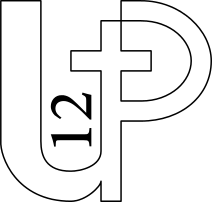 Troisième dimanche de l’AventAnnée AUP « Les Douze » Les 14 et 15 décembre 2019« Le Seigneur, fait justice aux opprimés, aux affamés, il donne le pain, le Seigneur délie les enchaînés » (Ps145)OUVERTURE DE LA CELEBRATIONMot d'accueilFrères et Sœurs, Comme les premières lueurs de l’aurore annoncent un jour nouveau, ce dimanche, à dix jours de Noël, nous introduit déjà à la joie de la venue du Christ Jésus.  Dieu réalise ses promesses ! Voilà qui nourrit l’espérance de son peuple. Nous aussi, recevons l’enseignement de l’apôtre Jacques qui invite à la patience et nous serons dans la vraie joie, celle qui anime les prophètes du Seigneur : le Seigneur est proche !Chant d’entrée :............Cél. Au nom du Père, Et du Fils, Et du Saint-Esprit. -Amen       La grâce de Jésus notre Seigneur...	
Préparation pénitentielle (2ème forme) : 	Cél. Seigneur, accorde-nous ton pardon.Tous : Nous avons péché contre toi.Cél. Montre-nous ta miséricorde.Tous : Et nous serons sauvés.Cél. Que Dieu tout-puissant nous fasse miséricorde...Prière d’ouverture :Cél. Tu le vois, Seigneur, ton peuple se prépare à célébrer la naissance de ton Fils ; dirige notre joie vers la joie d’un si grand mystère : pour que nous fêtions notre salut avec un cœur vraiment nouveau. Par Jésus-Christ…LITURGIE DE LA PAROLEIntroduction à la première lectureAlors qu’il est sous la menace d’un adversaire prêt à le soumettre radicalement, le peuple de Dieu a besoin d’entendre les paroles réconfortantes du prophète Isaïe. L’espérance de voir le jour de Dieu redonne déjà force et courage. Recevons ces paroles toujours d’actualité.Lecture du livre du prophète Isaïe (Is 35, 1-6a.10) Chant ou Ps 145 :...Introduction à la deuxième lectureEntre le moment où les plantes sont semées puis arrosées et celui où elles donneront leurs fruits, il faut être patient. De même, comme croyants, nous devons faire preuve de patience dans les difficultés. Alors, nous verrons s’accomplir les promesses de Dieu.Lecture de la lettre de saint Jacques (Jc 5, 7-10)Acclamation de l’Évangile :alléluia !Cél. L’Esprit du Seigneur est sur moi : il m’a envoyé porter la bonne Nouvelle aux pauvres. alléluia !Évangile de Jésus-Christ selon saint Matthieu (Mt 11, 2-11)HomélieProfession de foi :Prière universelle :Cél. Impatients de fêter la venue du seigneur Jésus en notre monde, confions les prières de l’église et du monde à dieu son père.Dieu qui sauves et qui guéris, rends-nous résolument fraternels et désireux d’avancer sur le chemin de la confiance et de la joie. Ensemble, Prions. R/Dieu qui fait porter le fruit, rends-nous humbles et patients dans l’attente d’une humanité nouvelle attentive aux plus démunis. Ensemble, prions. R/Donne-nous la folie de croire qu’à chaque rencontre, c’est toi qui viens à nous, qui espères de nous un regard, un sourire, un geste d’amitié et de reconnaissance. Ensemble, prions. R/Pour Monsieur Matot, l’organiste de la paroisse St Joseph depuis 30 ans. Son accompagnement musical rend nos liturgies plus festives. Que durant de nombreuses années encore, il puisse continuer ce service ! Seigneur, comble-le de tes grâces ; nous te le confions et te prions pour lui. R/Cél. Dans ton amour, dieu de gloire, tu nous promets un sauveur. Permets que tous les cœurs s'ouvrent à sa venue et que, par ton nom, renaisse l'espérance. Par Jésus, le christ, notre Seigneur. Amen.LITURGIE EUCHARISTIQUEChant d’offertoire :...Prière sur les offrandes :Cél. Permets, Seigneur, que le sacrifice de nos eucharisties te soit toujours offert dans ton Église, pour accomplir le sacrement que tu nous as donné et pour réaliser la merveille de notre salut.Par Jésus.... AMEN.Sanctus : ...Prière eucharistique (Jusqu'au 16/12, c'est la Préface de l’Avent n°1 qui est utilisée)Anamnèse : ...Notre Père :Cél. Nous attendons la venue du Christ dans notre monde : demandons au Seigneur que son règne vienne et redisons ensemble : Notre Père...Fraction du Pain (Agneau de Dieu):...	Chant de communion : ....Prière après la communion :Cél. Seigneur notre Dieu, nous attendons de ta miséricorde que cette nourriture prise à ton autel nous empêche de céder à nos penchants mauvais et nous prépare aux fêtes qui approchent. Par Jésus... Amen.LITURGIE DE L’ENVOIAnnoncesBénédictionEnvoiCél. Portez autour de vous la joie du Seigneur et allez dans la paix du Christ !Nous rendons grâce à Dieu !Chant d'envoi 